STROM PRAHA, a. s.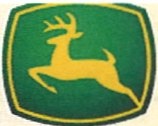 STROMSMLUVNÍ STRANY:Lohenická 607, 190 17 Praha 9-Vinoftel.:+420 283 092 111,+420 283 092 616-619 fax:+420 286 852 569e-mail:info@stromc.cz  http://www.strompraha.czDivize MM - Přímý prodej Provozovna: P3 Park,Praha 9 - Horní PočerniceKUPNÍ SMLOUVAJOHN DEEREProdávající:	STROM PRAHA a.s.se sídlem Praha 9 - Vinoř, Lohenická 607, PSČ 190 17IČ: 25751069, DIČ: CZ2575 1069bankovní spojení: KB a.s., číslo účtu:  1 15-2465340207/0100Společnost je zapsána v OR vedeném MS v Praze, oddíl B, vložka 5866 Zastoupena: Mgr. XXXX -zmocněn na základě plné mociKupující:	Domov Svojšice - příspěvková organizacese sídlem: Svojšice I , 281 07 Svojšice IČO: 70876720Zastoupena: Vítězslavem Formanem - ředitelemPŘEDM ĚT A CENA PLNĚNÍ:Platební podmínky: pla tba převodem na základě vystaveného daňového dokladu -faktury se splatností do I 4 dmi.Dodací podmínky: předmět bude dopraven na adresu Svojšice / , 281 07 nejpozději do 20 dnů od podpisu této smlouvy,dopravu hradí a zajišťuje prodávající.  Prodávající provede zaškolení obsluhy.Prohlášení kupu j ícího: Kupující výslovně prohlašuje, že nedílnou součást í tohoto návrhu smlouvy jsou  další smluvní ujednání uvede na druhé straně návrhu. A souhlasí s návrhem prodávajícího v plném rozsahu, bez jakýchkoliv výhrad, dodatků a změn.VeSvojšicích dne 9. 7. 2018Návrh zprostředkoval: XXXProhlášení prodávajícího,„Prodávající výslovně prohlašuje, že nedílnou součástí tohoto návrhu smlouvy jsou další smluvní ujednání uvedená na druhé straně návrhu. Souhlasí s návrhem kupujícího v plném rozsahu, bezjakýchkoliv výhrad, dodatků a změn. Ve Svojšicí ch dne 9. 7. 2018 XXXXZmocněn na základě zmocněníDnem přijetí tohoto návrhu druhou smluvní stranou je uzavřena kupní smlouva podle ustanoveni § 1725 zákona č. 89/2012 Sb„ v platném znění, její mž obsahem jsou ujednáni na všech stranách této listiny.C.OSTATNÍ PLATEBNÍ PODMÍNKYI .	Kupni cena, kterou je kupující povinen prodávajícimu zaplatit, se rozumí franco sklad prodávajícího , včetně cla a dovozni přirážky, pokudnení dohodnuto jinak.Den zaplacen i kupni ceny, respektive jednotlivé splátky je den jejího připsáni na účet prodávajícího.Splátky je  povinen  kupující  platit  ve  sjednaných  terminech.  Zadržení,  sniženi nebo  započetí  splátky  bez  souhlasu  prodávajícího je nepřipustné.Dojde-li v mezidobí ke změně daňových, finančních nebo jiných právních předpisů, podle kterých byla smlouva uzavřena,je prodávajicí oprávněn prominout tuto změnu do platebního kalendáře vždy k prvnimu dni měsíce, následujícího po této změně.5.	Výše sezónního rabatu se vztahuje ke dni připsání finanční částky na účet prodávajícího.6.	Kupni cena, jednotlivé splátky a ostatní finanční pohledávky budou fakturovány. Splatnost faktury bude vyznačena na dru,ovém dokladu. DODÁN Í ZBOŽÍI .	Místem dodáni zboží, ke kterému je prodávající zavázán, je sklad prodávajícího v Praze 9, STROM Praha a.s. Divize Střed, VGP Park Horní Počernice, Do Čertous 3, hala 14, pokud není dohodnuto jinak. Zde je kupující povinen zboží převzít.Dodávka je splněna dnem převzetí zboží kupujícím v místě dodání resp. dnem, kdy mu bylo umožněno v tomto místě se zbožím nakládat.Prodávající je oprávněn plnit i před sjednaným terminem  dodání, v takovém případě nemůže kupující převzetí  zboží odmítnout.Dopravu zboží z místa dodání do místa určeni hradí kupující. Na požádání ji může zajistit dodavatel.PŘECHOD VLASTNICKÉHO PRÁVA A NEBEZPEČÍ ŠKODY NA ZBOŽÍI.	Zboží přechází do vlastnictví kupujícího až po jeho úplném zaplaceni a vyrovnán í všech peněžitých závazků kupujiciho vůči prodávajícímu, které z této smlouvy vznikly.2.	Nebezpeči škody na zboži přechází na kupujiciho okamžikem splnění dodávky.ZÁRUKA ZA JAKOST ZBOŽÍI.	Na dodaný druh zboží JOHN DEERE poskytuje prodávajic! záruku podle předávacího protokolu 24 měsícůZáruka se nevztahuje na škody způsobené nesprávným uživáním zboží, jeho nesprávnou údržbou a používáním neproškolenými osobami.Záruka se rovněž nevztahuje na dily, k jejichž poškození došlo běžným opotřebením.Vady zboží uplatni kupující písemně, reklamačnim listem.SANKČNÍ  UJ ED NÁN ÍI .	Jestliže kupujici od smlouvy odstoupí,je povinen zaplatit prodávajícímu smluvní pokutu ve výši 15% z konečné kupní ceny zboží.Prodávající má právo od smlouvy odstoupit, pokud kupující a) neuhradí základní splátku ani v dodatečné  15 denní lhůtě b) je v prodlení s placením jednotlivé splátky po dobu delší než 30 dnů. V těchto případech je kupující povinen uhradit prodávajicimu  veškeré náklady a ztráty spojené se zánikem smlouvy a dále smluvní pokutu ve výši 15% z konečné kupní ceny zboži v připadě sub a). V případě sub b) zaplatí kupující prodávajícímu smluvní pokutu ve výši 20% z konečné kupní ceny, všechny splatné a neuh razené splátky do zániku  smlouvy a ihned vrátí převzaté zboží prodávajícímu. Pokud tak neučiní, má prodávající právo i bez předchozího oznámení převzaté zboží kupujiclmu odebrat. Zároveň má i právo na náhradu škody, která mu z tohoto důvodu vznikla, jakož i nákladů vynaložených v souvislosti s odebráním zboží.V přlpadě prodlení  s úhradou faktury je kupující povinen zaplatit prodávající mu smluvní pokutu ve výši O,I % z dlužné částky za každý denprodlení.OBECNÁ A ZÁVĚREČNÁ USTANOVENÍI .	S ohledem na specifičnost této smlouvy je kupujicí povinen převzaté zboží pojistit odděleně od ostatních základních prostředků. V Případě úmyslného zničeni nebo poškození zboží nese kupující veškeré náklady na likvidaci škody. Dojde - l i k úplnému zničení nebo zániku převzatého zboží, mimo likvidaci škody s pojišťovnou, jsou všechny splátky dle platebního kalendáře splatné okamžitě a smlouva tímto zanik á.K záručním opravám zboží je kupující povinen použit výlučně služeb prodávajícího, popř. jeho autorizovaných prodejcil.Změna a doplňky této smlouvy lze učinit pouze vzájemným odsouhlasenim v písemné formě.Práva a povinnosti smluvních stran touto smlouvou výslovně neupravená se řídí příslušnými ustanovenlmi dodatky občanského zákoníku, resp. Jiných obecně závazných právních předpisů.5.	Práva a povinnosti z této smlouvy vyplývající předcházej I i na právní zástupce smluvních stran.Prodávajlcl bere na vědomí, že Kupující je vázán zákonem č. 340/2015 Sb., o registru smluv, a souhlasí s tlm, že text této smlouvy bude zveřejněn prostřednictvím Kupujícího v registru smluv. Prodávající prohlašuje, že nic z obsahu této smlouvy nepovažuje za obchodní tajemství a také souhlasí se zveřejněním osobních údajů ve smlouvě obsažených.Smluvní strany souhlasí se zveřejněním této smlouvy v plném rozsahu včetně osobních údajů ve smlouvě obsažených, jakož i všech úkonů a okolností s touto smlouvou souvisejících , či poskytnu tím informace třetím osobám o této smlouvě či podstatných částech této smlouvy za pod mínek definovaných zákonem č. I 06/1999 Sb., o svobodném přístupu k informacím , ve znění aktuálním ke dni požadavku na informace či zveřejněni, a rovněž prohlašuji, že nic z obsahu smlouvy nepovažují za obchodní tajemství.Ve Svojšicích dne 9. 7. 2018Ve Svojšicích dne 9. 7. 20182FIRMAZBOZIKSCENA V KC BEZ DPHJohn DeereTraktor X950R s ochranným rámem1XStandardní sedačka1XŽací ústrojí 122 cm (48" RD)1XStandardní osvětlení stroje1XSběrný koš 5701 s vyklápěním na zem1XDeflektor1XCena v Kč bez DPH:	411231 KčCena v Kč bez DPH:	411231 KčCena v Kč bez DPH:	411231 KčCena v Kč bez DPH:	411231 KčDPH v Kč:	86 359 KčDPH v Kč:	86 359 KčDPH v Kč:	86 359 KčDPH v Kč:	86 359 KčKonečná kupní cena včetně 21% DPH:	497 590 KčKonečná kupní cena včetně 21% DPH:	497 590 KčKonečná kupní cena včetně 21% DPH:	497 590 KčKonečná kupní cena včetně 21% DPH:	497 590 Kč